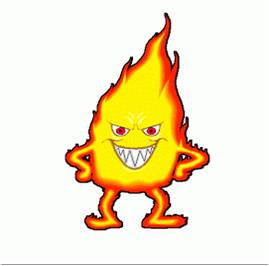 ПРАВИЛА ПОВЕДЕНИЯПРИ ПОЖАРЕ     На пожарах существует три опасные зоны, пребывание в которых опасно для здоровья людей и может привести к смертельному исходу. Это – зона горения, зона задымления и зона теплового воздействия.     В зоне задымления на организм человека воздействуют продукты горения. Люди чаще всего погибают на пожарах от отравления токсичными веществами, продуктами горения, дымом.     В зоне теплового воздействия опасна высокая температура, в ней протекают процессы теплообмена между поверхностью пламени и окружающей средой, воздухом.     Зона горения опасна воздействием на организм открытого пламени, возможно получение термических ожогов различных степеней, вплоть до омертвения тканей, конечностей. В зоне происходит разложение горючих материалов, горение газов и паров.     Поэтому, при пожаре необходимо опасаться: высокой температуры, задымленности и загазованности, взрывов технологического оборудования и приборов, обрушения конструкций зданий и помещений, провалов в прогоревшие перекрытия.     Опасно входить в зону задымления при видимости менее 10 м.     - Обнаружив запах дыма, гари – постарайтесь выяснить место горения, что именно горит.     - Если очаг пожара, загорание – незначительно, приступите к тушению с помощью подручных средств или передвижных средств пожаротушения.     - Если Вам не удается ликвидировать пожар своими силами, выйдите из помещения, плотно закройте дверь и немедленно сообщите в службу спасения по телефону – «01».     - В случае если Вы обнаружили серьезное загорание, и пожар интенсивно (быстро) развивается, немедленно вызовите службу спасения, телефон «01».     - Отправьте на улицу детей, престарелых, а если из горящего помещения раздаются крики о помощи и дверь заперта, вскройте ее и организуйте спасение людей.     При спасении пострадавших из горящих зданий соблюдайте следующие правила:     Помните! В задымленном помещении необходимо продвигаться ползком или пригнувшись, нос и рот прикройте мокрым платком, полотенцем, тканью.     Маленькие дети от страха часто прячутся под кровати, в шкафы, забиваются в угол.     Не вскрывайте оконных проемов и других источников, которые обеспечат поступление в зону горения свежего воздуха, что приведет к мгновенному развитию пожара.     Запрещается: разбивать оконное остекление, открывать форточки и двери, проводить любую вентиляцию в помещении.     Прежде чем войти в горящее помещение, накройтесь с головой мокрым покрывалом, плащом, куском плотной ткани.     Дверь в горящее помещение открывайте осторожно, во избежание вспышки пламени, от быстрого притока свежего воздуха.     Для защиты от дыма (угарного газа) – дышите через увлажненную ткань.     Если на Вас загорелась одежда, ложитесь на землю и, перекатываясь, сбивайте пламя. Бежать нельзя – это приведет к развитию горения одежды.     Обнаружив, увидев человека в горящей одежде – попытайтесь его повалить, набросьте на него пальто, покрывало или плотную ткань и плотно прижмите. Затем помогите снять одежду, осмотрите пострадавшего, при необходимости окажите помощь.     В случае, когда Вы приняли решение приступить к тушению пожара, будьте крайне осторожны. Помните, что может произойти мгновенное распространение огня, взрыв, обрушение конструкций. Обязательно определите и выберите путь и способ эвакуации или спасения, наикратчайший путь наружу здания.     Постарайтесь не допустить распространение огня на соседнее оборудование, конструкции, мебель и т.п.     Пожар нужно тушить не по дыму, а только в зоне горения, т.е. огнегасящие вещества направляйте в место наиболее интенсивного горения (на горящую поверхность), а не на пламя.     Если горит вертикальная поверхность, воду подавайте в верхнюю часть, в помещении применяйте распыленные струи, что способствует осаждению дыма и снижению температуры.     Если в зоне пожара находиться больше невозможно или Вы эвакуируете пострадавших, выходите из зоны в наветренную сторону, т.е. навстречу ветру.     Внимание! При горении электропроводки или электроприборов, сначала обесточьте источник, т.е. выверните пробки в электросчетчике или выключите рубильники, а потом приступите к тушению. Используйте порошок, песок. Горючие жидкости, бензин, дизтопливо, керосин необходимо тушить пенообразующим составом, песком, землей, небольшие очаги накрыть брезентом, покрывалом.     При тушении используйте огнетушители, пожарные краны, а также воду, песок и др. подручные средства.  
